NYILATKOZAT ISKOLAVÁLASZTÁSRÓLAlulírott (anya neve)……………………………………………………………………………………………………………….szül. név…………………………………......................... anyja neve: ……………………………………………………
lakcím:…………………………………………………………………………………………………………………………………….alulírott (apa neve) …………………………………………………………………………………………………………………anyja neve: …………………………………………………………………………………………………………………………….lakcím:…………………………………………………………………………………………………………………………………….mint szülő/gondviselő nyilatkozom arról, hogy gyermekem számára név………………………………………………….szül.hely………………………………szül.idő……………………………. lakcím:…………………………………………………………………………….. tanulmányai megkezdéséhez a Kőbányai Harmat Általános Iskolát választom. Kérem gyermekem felvételét az iskola 2023/2024-es tanév első évfolyamára.Ezt a nyilatkozatot különélő szülők esetén is alá kell írnia mindkét szülőnek!Dátum: Budapest, ……………………………………………………      ………………………………………………………..            …….………….……………………………………………szülő/törvényes képviselő aláírása                    szülő/törvényes képviselő aláírása1104 Budapest Harmat u. 88E-mail: iskola@harmat88.huweb: harmat88.huTel: 260-1817OM: 034954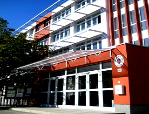 